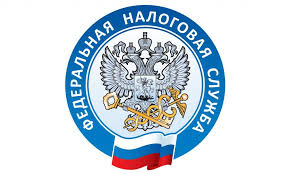                         НАЛОГОВАЯ СЛУЖБА                     ИНФОРМИРУЕТ       Земельный участок может облагаться налогом по нескольким ставкам.    В предусмотренных НК РФ случаях земельный налог может исчисляться для одного участка с применением различных налоговых ставок.    Ставки по налогу не могут превышать 0,3 % для земельного участка, занятого жилищным фондом и объектами ЖКХ. Исключение – доля такого участка, приходящаяся на иные объекты.     Таким образом, если на земельном участке наряду с другими объектами находятся объекты жилищного фонда (в том числе общежития) и объекты ЖКХ, то при исчислении налога к площади, занимаемой непосредственно указанными объектами, применяется налоговая ставка не более 0,3 %. Для остальной площади этого участка используется ставка, определенная для данной категории земельных участков.    Для определения площадей частей участка, занятых жилищным фондом, объектами ЖКХ и иными объектами, могут использоваться сведения Единого государственного реестра недвижимости.    Кроме того, налоговая база и налоговые ставки в отношении земельного участка, находящегося на территории нескольких муниципальных образований, определяются по каждому из них отдельно. Источниками сведений о площади участка, приходящейся на территорию муниципалитета, могут быть сведения Единого государственного реестра недвижимости либо данные, представлявшиеся  в налоговые органы на основании актов органов местного самоуправления, принятых до вступления в силу Федерального закона от 21.07.1997 № 122-ФЗ «О государственной регистрации прав на недвижимое имущество и сделок с ним». Соответствующие разъяснения направлены письмами ФНС России от 25.08.2021 № БС-4-21/11942@  и от 27.08.2021 № БС-3-21/5912@.